ПРОЕКТ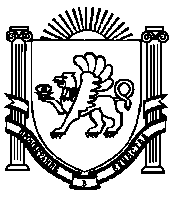 АДМИНИСТРАЦИЯЖЕМЧУЖИНСКОГО СЕЛЬСКОГО ПОСЕЛЕНИЯНИЖНЕГОРСКОГО РАЙОНАРЕСПУБЛИКИ КРЫМПОСТАНОВЛЕНИЕ № -П2021 года						с. ЖемчужинаОб утверждении Порядка оказания консультационной и организационной поддержки субъектам малого и среднего предпринимательства на территории муниципального образования Жемчужинское сельское поселение Нижнегорского района Республики КрымВ соответствии с Федеральными законами от 06 октября 2003 г № 131-ФЗ «Об общих принципах организации местного самоуправления в Российской Федерации», от 24 июля 2007 г. № 209-ФЗ «О развитии малого и среднего предпринимательства в Российской Федерации», Уставом муниципального образования Жемчужинское сельское поселение Нижнегорского района Республики Крым, в целях создания благоприятных условий для повышения деловой активности субъектов малого и среднего предпринимательства, Администрация Жемчужинского сельского поселения Нижнегорского района Республики КрымПОСТАНОВЛЯЕТ:1. Утвердить Порядок оказания консультационной и организационной поддержки субъектам малого и среднего предпринимательства на территории муниципального образования Жемчужинское сельское поселение Нижнегорского района  Республики Крым.2. Обнародовать настоящее постановление на официальном сайте в информационно-телекоммуникационной сети «Интернет» (http:// жемчужинское – сп.рф), а также разместить на стенде в здании администрации расположенный по адресу: Республика Крым, Нижнегорский район, с. Жемчужина, ул. Школьная, 2.3. Настоящее постановление вступает в силу со дня его официального опубликования.4. Контроль за исполнением настоящего постановления оставляю за собой.Председатель Жемчужинского сельского совета глава - администрации Жемчужинского сельского поселения					С.И.ЧупиковПриложение № 1к постановлению Администрации Жемчужинского сельского поселения Нижнегорского района Республики Крымот «___» ___________ 2021 г. № ___Порядококазания консультационной и организационной поддержки субъектам малого и среднего предпринимательства на территории муниципального образования Жемчужинское сельское поселение Нижнегорского района  Республики Крым1. Общие положения1.1.Настоящий Порядок оказания консультационной и организационной поддержки субъектам малого и среднего предпринимательства, а также физическим лица, не являющимся индивидуальными предпринимателями и применяющим специальный налоговый режим «Налог на профессиональный доход» на территории муниципального образования Жемчужинское сельское поселение (далее - Порядок), разработан в целях содействия развитию малого и среднего предпринимательства в муниципальном образовании Жемчужинское сельское поселение, повышения его деловой активности, конкуренции на рынке потребительских товаров и услуг, росту занятости и доходов населения, и определяет виды, условия и механизм получения субъектами малого и среднего предпринимательства, а также физическим лица, не являющимся индивидуальными предпринимателями и применяющим специальный налоговый режим «Налог на профессиональный доход» консультационной и организационной поддержки, оказываемой администрацией Жемчужинского сельского поселения (далее - администрация).Далее по тексту Порядка - физические лица, не являющиеся индивидуальными предпринимателями и применяющие специальный налоговый режим «Налог на профессиональный доход» приравниваются к понятию субъекты малого и среднего предпринимательства.1.2. Консультационная и организационная поддержка оказывается субъектам малого и среднего предпринимательства, зарегистрированным и осуществляющим хозяйственную деятельность на территории муниципального образования Жемчужинское сельское поселение.1.3. Администрация оказывает консультационную и организационную поддержку субъектам малого и среднего предпринимательства в соответствии с полномочиями, определенными законодательством Российской Федерации и Республики Крым, муниципальными правовыми актами муниципального образования Жемчужинское сельское поселение, на безвозмездной основе.1.4. Функциональным органом администрации, осуществляющим координационную деятельность, связанную с выполнением положений настоящего Порядка, является сектор по предоставлению муниципальных услуг населению (далее – уполномоченный орган).2. Виды консультационной и организационной поддержки, оказываемой субъектам малого и среднего предпринимательства2.1. Консультационная поддержка субъектам малого и среднего предпринимательства осуществляется администрацией посредством:1) консультирования по вопросам:- соблюдения трудового законодательства;- лицензирования отдельных видов деятельности;- налогообложения;- ценообразования;- порядка организации торговли и бытового обслуживания;- аренды муниципального имущества и земельных участков;- создания ассоциаций (союзов) субъектов малого и среднего предпринимательства.2) обеспечения субъектов малого и среднего предпринимательства доступной адресной информацией о структурах, контролирующих их деятельность, оказывающих различные услуги в ведении бизнеса, занимающихся поддержкой развития малого и среднего бизнеса;3) предоставления информации о муниципальном имуществе и земельных участках, предлагаемых в аренду для осуществления предпринимательской деятельности;4) предоставления информации о проводимых выставках, ярмарках, семинарах на территории муниципального образования Жемчужинское сельское поселение;5) организации работы на официальном сайте администрации в информационно-телекоммуникационной сети «Интернет», с обязательной публикацией на сайте информационных материалов для субъектов малого и среднего предпринимательства, а также муниципальных правовых актов, регулирующих деятельность субъектов малого и среднего предпринимательства.2.2. Организационная поддержка субъектов малого и среднего предпринимательства осуществляется администрацией посредством:1) оказания в пределах компетенции помощи в проведении на территории муниципального образования Жемчужинское сельское поселение мероприятий рекламно-выставочного характера;2) проведения в установленном порядке выставок, ярмарок, конкурсов среди субъектов малого и среднего предпринимательства, содействие в пределах компетенции в участии субъектов малого и среднего предпринимательства муниципального образования Жемчужинское сельское поселение в региональных и федеральных мероприятиях рекламно-выставочного характера;3) оказания в пределах компетенции помощи субъектам инфраструктуры малого и среднего бизнеса в организации и проведении конференций, семинаров, круглых столов;4) сотрудничества со СМИ, публикаций статей в поддержку развития малого и среднего предпринимательства и формирования положительного имиджа субъектов малого и среднего предпринимательства муниципального образования Жемчужинское сельское поселение;5) сотрудничества с организациями инфраструктуры поддержки малого и среднего предпринимательства на территории муниципального образования Жемчужинское сельское поселение с целью эффективного решения вопросов развития малого и среднего предпринимательства на территории муниципального образования Жемчужинское сельское поселение;6) оказания в пределах компетенции помощи в издании методической и справочной литературы по вопросам малого и предпринимательства.2.3. Администрацией также реализуются иные мероприятия, направленные на поддержку субъектов малого и среднего предпринимательства, предусмотренные соответствующей муниципальной программой.2.4. Мероприятия по консультационной и организационной поддержке субъектов малого и среднего предпринимательства в администрации реализуются отраслевыми (функциональными) органами (структурными подразделениями) администрации, в пределах их компетенции.3. Механизм оказания консультационной и организационной поддержки субъектам малого и среднего предпринимательства3.1. Консультационная поддержка субъектов малого и среднего предпринимательства оказывается администрацией в следующих формах:- в устной форме - лицам, обратившимся в администрацию посредством телефонной связи или лично;- в письменной форме - юридическим и физическим лицам по письменным запросам;- в обзорно-ознакомительной форме - путем размещения информации на стендах, в информационных листках (ответы на популярные вопросы, образцы правовых и деловых документов, правила делового этикета и пр.);- в электронной форме - ответы на вопросы посредством электронной почты в режиме «вопрос-ответ», путем размещения информации на официальном сайте администрации в информационно-телекоммуникационной сети «Интернет».- в средствах массовой информации - в виде объявлений, выступлений представителей органов местного самоуправления муниципального образования Жемчужинское сельское поселение по проблемам предпринимательства; участия в программах на радио и телевидении.3.2. При оказании консультационной поддержки субъектам малого и среднего предпринимательства ответ должен предоставляться в ясной и доступной форме с использованием общедоступной терминологии.3.3. Организационная поддержка субъектам малого и среднего предпринимательства оказывается администрацией как по мере обращения (в устной или письменной форме) субъектов малого и среднего предпринимательства в администрацию, так и по инициативе администрации, в рамках реализации мероприятий, предусмотренных пунктами 2.1 - 2.3 настоящего Порядка.4. Порядок обобщения и учета обращений субъектов малого и среднего предпринимательства4.1. Уполномоченный орган ведет учет оказанных консультаций и проведенных мероприятий по организационной поддержке субъектов малого и среднего предпринимательства по формам согласно приложению к настоящему Порядку.4.2. С целью осуществления мониторинга работы администрации по оказанию содействия развитию малого и среднего предпринимательства на территории муниципального образования Жемчужинское сельское поселение уполномоченный орган ежеквартально, не позднее 20 числа месяца, следующего за отчетным кварталом, готовит сводную аналитическую справку, содержащую сведения о количестве обращений субъектов малого и среднего предпринимательства за анализируемый период и результатах проведенной в соответствии с поступившими обращениями работы.4.3.Сводная информация об оказанной консультационной и организационной поддержке субъектам малого и среднего предпринимательства используется уполномоченным органом в работе с целью:- выявления приоритетов развития малого и среднего предпринимательства на территории муниципального образования Жемчужинское сельское поселение;- дальнейшего совершенствования работы организаций инфраструктуры поддержки субъектов малого и среднего предпринимательства на территории муниципального образования Жемчужинское сельское поселение;- разработки предложений по совершенствованию мер поддержки субъектов малого и среднего предпринимательства органами местного самоуправления муниципального образования Жемчужинское сельское поселение;- разработки прогноза социально-экономического развития муниципального образования Жемчужинское сельское поселение на краткосрочную и среднесрочную перспективы.Приложениек Порядку оказания консультационной и организационной поддержки субъектам малого и среднего предпринимательства на территории муниципального образования Жемчужинское сельское поселение Нижнегорского района  Республики КрымФорма ведения учета оказания консультационной поддержки субъектам малого и среднего предпринимательстваФорма ведения учета проведенных мероприятий по организационной поддержке субъектов малого и среднего предпринимательства_____________________________________ (*) заполняется в случае, если мероприятие было проведено в результате рассмотрения обращения субъекта малого и среднего предпринимательства№п/пДата поступления обращенияСведения о консультируемом субъекте малого и среднего предпринимательства (наименование организации, ФИО, ИНН)Форма консультации (вопрос, предложение, жалоба)Краткое содержание обращенияОтраслевой (функциональный) орган (структурное подразделение) администрации, оказывающий консультацию, дата передачи заявления для подготовки ответаДата ответаКраткое содержание ответаОтметка о состоянии обращения (выполнен, в работе, перенос сроков)№п/пДата поступления обращения (*)Сведения об обратившемся субъекте малого и среднего предпринимательства (наименование организации, ФИО, ИНН) (*)Тема обращения (*)ОтветственныеДата (срок) проведения мероприятияРезультат проведения мероприятияОтметка о состоянии мероприятия (выполнен, подготовка, перенос сроков)